Projekts Pielikums                          Ministru kabineta2015. gada __. ______noteikumiem Nr. __Valsts ieņēmumu dienesta darbinieka dienesta apliecības paraugsDienesta apliecības priekšpuse (averss)	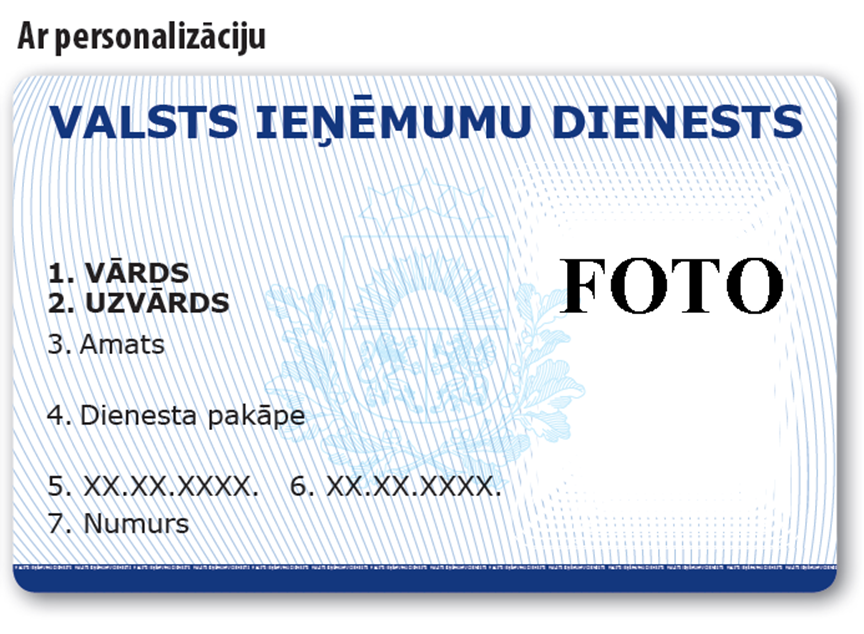 Dienesta apliecības otra puse (reverss)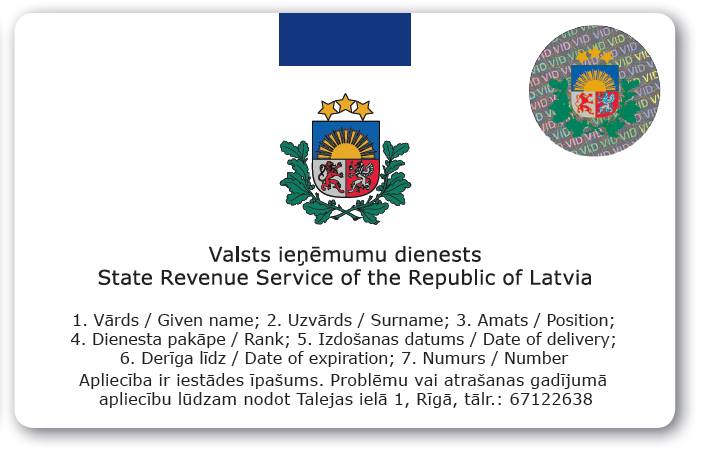 Ministru prezidente	L.Straujuma2Finanšu ministrs	J.ReirsIesniedzējs:Finanšu ministrijas valsts sekretārs	B.Bāne27.08.2015 12:4151A.Vanags67122625, Arturs.Vanags@vid.gov.lv G.Knoka67122639, Guna.Knoka@vid.gov.lv